РЕЖИМ ДНЯЗдоровье – главное богатство человека. Народная мудрость гласит: «Здоровье за деньги не купишь». О здоровье нужно заботиться, беречь и укреплять его уже с детства. Одним из самых главных условий сохранения и укрепления здоровья и работоспособности человека является соблюдение режима дня. Правильный режим чередования сна, отдыха, учебы, питания изучался учеными на основе длительного исследования физиологии человеческого организма. Установлено, что нарушение режима дня приводит к утомлению, снижению работоспособности, и в конечном счете к заболеваниям. Выработанное в качестве привычки уже в детстве, соблюдение режима дня становится потребностью в последующей жизни. Если сначала для выработки привычки соблюдать определенный режим требуются определенные усилия воли, то потом это искупается крепким здоровьем, жизнерадостностью, выносливостью и хорошим настроением. Кто жить умеет по часамИ ценит каждый час,Того не надо по утрамБудить по 10 раз.И он не станет говорить,Что лень ему вставать,Зарядку делать, руки мытьИ застилать кровать.Успеет он одеться в срок,Умыться и поесть,И раньше, чем звенит звонок,За парту в школе сесть.Часы даны не для красы.Диктуют время нам часы. 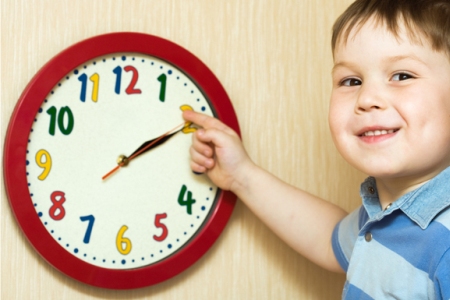 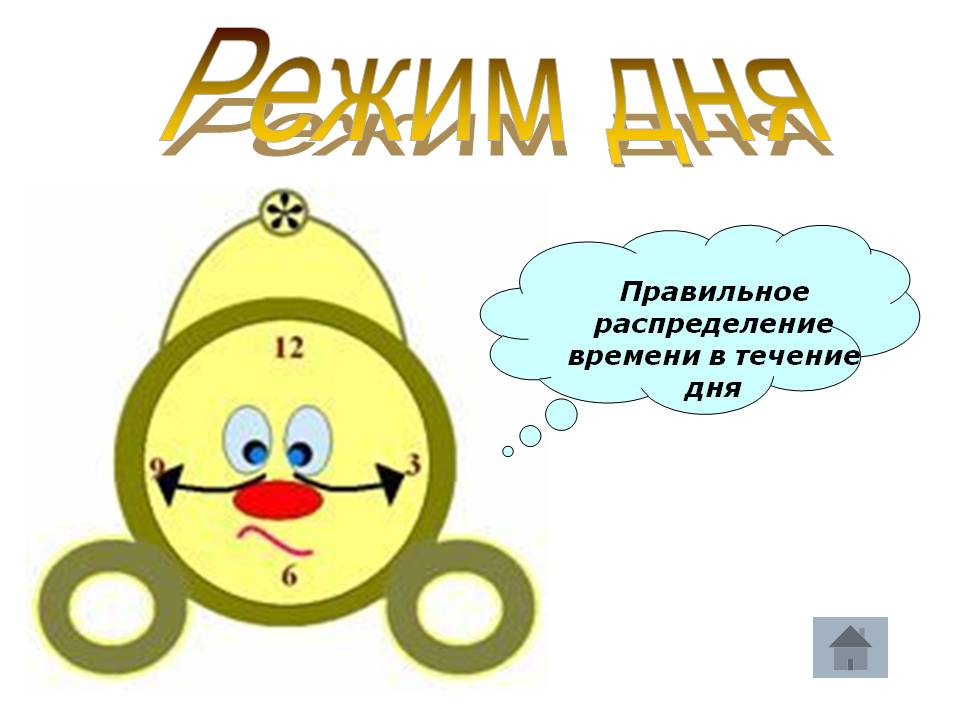 ПОЛЕЗНЫЕ ПРИВЫЧКИ:1)РЕЖИМ ДНЯ;2)ЗАРЯДКА, СПОРТ, ФИЗИЧЕСКАЯ  РАБОТА;3)ЗАКАЛИВАНИЕ;4)ПРАВИЛЬНОЕ  ПИТАНИЕ;5)ОТСУТСТВИЕ  ВРЕДНЫХ ПРИВЫЧЕК;6)ХОРОШЕЕ НАСТРОЕНИЕ, ПОЗИТИВНЫЙ  НАСТРОЙ.
ВРЕДНЫЕ ПРИВЫЧКИ: ОТСУТСТВИЕ РЕЖИМА ДНЯ!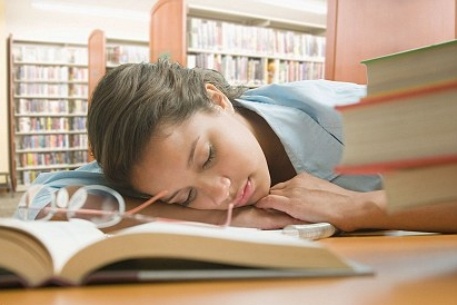 Сон во время учебы.Нехватка времени на выполнение уроков, занятий спортом, сон и т.д.Усталость, сонливость, апатия.РЕЖИМ ДНЯ ШКОЛЬНИКА:Часы ведут секундам счет,Ведут минутам счет.Часы того не подведут,Кто время бережет.За часом час, за годом год –Часы всегда идут вперед.Все надо делать по часам,Тогда доволен будешь сам.С часами дружба хороша.Работай, отдыхай.Уроки делай не спешаИ книг не забывай!Чтоб вечером, ложась в кровать.Когда наступит срок,Ты мог уверенно сказать:«Хороший был денек!»(С.Баруздин)Режим дня – это стабильность, которая так важна для ребенка.